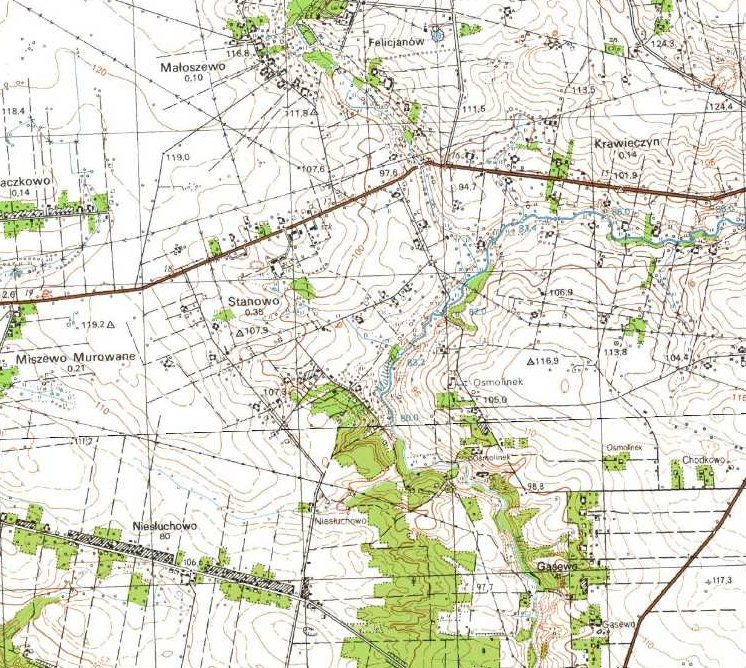 Orientacja1:25000